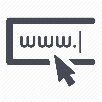 Listen to a presentation on a study conducted to investigate the relation between the price of a good and the feel-good effect that product has on us. Take notes under the following prompts. Note-taking HeadingsUsing the notes you have taken on the presentation and the information given in the excerpt on page 66 of the textbook, compare and/or contrast marketing professor Baba Shiv’s opinions on the effect of price tags on consumers with the findings of the study reported in the presentation: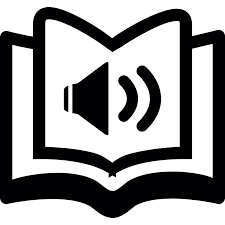 ENG211 Note-taking & synthesizing task: “Price tag and feel-good effect”Purpose of the study:Methodology:Results: